SISTEMATIKA PROPOSALLampiran 2: Halaman JudulPROPOSAL SKEMA (Times New Roman size 12pt, all caps, bold, centered)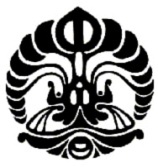 Judul(Times New Roman size 12 pt, bold, centered)Nama Pengusul(Times New Roman size 12 pt, bold, centered)NIP/NUP(Times New Roman size 12 pt, bold, centered)Fakultas(Times New Roman size 12 pt, bold, centered)Universitas Indonesia(Times New Roman size 12 pt, bold, centered)Tahun 2023Lampiran 3: Lembar PengesahanLEMBAR PENGESAHANJudul				: 							Topik Prioritas 		: 							Fokus Riset UI		: 							Target SDG’s			: 								Skema				: 							Rumpun Ilmu		: 							Fakultas			: 							Pengusul			Nama Lengkap		:								NIP/NUP			: 							Jabatan Fungsional	: 							Program Studi		: 							Nomor HP			: 							Alamat surel (e-mail)	: 							Kolaborator (wajib untuk skema PUTI Q1 dan Q2)Nama Lengkap		:							Institusi			:							Alamat surel (e-mail)	: 							Total biaya yang diusulkan	: 							Depok, 		2023Lampiran 4: Substansi (maksimal 3 halaman)Lampiran 5: Rencana Anggaran Biaya (RAB) dan rinciannyaRincian RABLampiran 6: Data Publikasi PengusulIdentitas DiriB. Identitas sebagai penulisPublikasi IlmiahTerindeks Scopus (3 Tahun Terakhir)Semua data yang saya isikan dan tercantum dalam biodata ini adalah benar dan dapat dipertanggungjawabkan untuk memenuhi salah satu persyaratan dalam pengajuan usulan proposal PUTI.Depok,			2023Pengusul,Tanda Tangan(Nama Lengkap)Lampiran 7: Surat Pernyataan (periset utama)SURAT PERNYATAANYang bertanda tangan di bawah ini:Nama	: ………………………………………………………………….Tempat/Tanggal Lahir	: ………………………………………………………………….NIP/NUP	: ………………………………………………………………….Program Studi/Fakultas	: ………………………………………………………………….Alamat	: ………………………………………………………………….dengan ini menyatakan sejujurnya bahwa usulan proposal saya dengan judul:yang diajukan dalam Skema 				 bersifat original dan belum pernah dibiayai oleh lembaga/instansi lain. Saya bersedia mengikuti seluruh tahapan dan melaporkan hasil sesuai target luaran wajib skema hibah.Bilamana di kemudian hari ditemukan ketidaksesuaian dengan pernyataan ini, maka saya bersedia dituntut dan diproses sesuai dengan ketentuan yang berlaku dan mengembalikan seluruh biaya yang sudah diterima ke kas Universitas Indonesia.Demikian pernyataan ini dibuat dengan sesungguhnya dan dengan sebenar-benarnya tanpa adanya unsur paksaan dari siapapun.				Dibuat di:………………………………………				Pada Tanggal:…………..…………………2023Mengetahui,						        Yang membuat pernyataan						                (METERAI Rp10.000)Wakil Dekan I Fakultas							Nama PengusulNIP…………………………….					NIP……………………..Lampiran 8: Surat Pernyataan (periset anggota/pembantu periset)SURAT PERNYATAANPERISET ANGGOTA/PEMBANTU PERISET*Yang bertanda tangan di bawah ini:Nama	: ………………………………………………………………….Tempat/Tanggal Lahir	: ………………………………………………………………….NIP/NUP	: ………………………………………………………………….Program Studi/Fakultas	: ………………………………………………………………….Alamat	: ………………………………………………………………….Dengan ini menyatakan kesediaan untuk ikut serta sebagai periset anggota/pembantu periset dan meluangkan waktu selama jam/pekan dalam riset yang diusulkan oleh...........................dengan judul ...................................................... Apabila saya ternyata dikemudian hari tidak memenuhi kesediaan yang telah disebutkan di atas, maka saya bersedia diberhentikan keikutsertaannya dari riset tersebut.Demikian pernyataan ini dibuat dengan sesungguhnya dan dengan sebenar-benarnya tanpa adanya unsur paksaan dari siapapun.				Dibuat di:………………………………………				Pada Tanggal:…………..…………………2023						        Yang membuat pernyataan						                (METERAI Rp10.000)NamaNIP	*) hapus yang tidak perluLampiran 9: Contoh letter of agreement (LoA)KOP INSTITUSI KOLABORATORDate…….. 2023Collaboration on the project: “……………”Dear …………I am pleased to inform you that I accept your invitation to collaborate on the project entitled “………….” submitted for Hibah PUTI 2023 at University of Indonesia. I am happy to assist you on ……… in my research facilities at ……..  It is our hope that, the output of this project will make a substantial scientific contribution for the project. The results obtained in this project will also be published in Q1/Q2/Q3 journals in the related field and will be presented in several international as well as national conferences. Sincerely,…………………Lampiran 10: Contoh acknowledgementThis research is funded by Directorate of Research and Development, Universitas Indonesia under Hibah PUTI 2023 (Grant No. ………………..)”.Lampiran 11: Contoh screenshot ranking mitra perguruan tinggi luar negeri dari laman QS WUR Cara mengetahui ranking mitra perguruan tinggi luar negeri pada QS WUR Tahun 2022 di laman QS WUR.Silahkan akses ke laman QS World University Rangkings 2022 berikut: https://www.topuniversities.com/university-rankings/world-university-rankings/2022Masukan nama mitra perguruan tinggi Anda pada kolom “University Search” (misalnya: University of Oxford”).Screenshot tampilan laman hasil pencarian seperti contoh di bawah ini.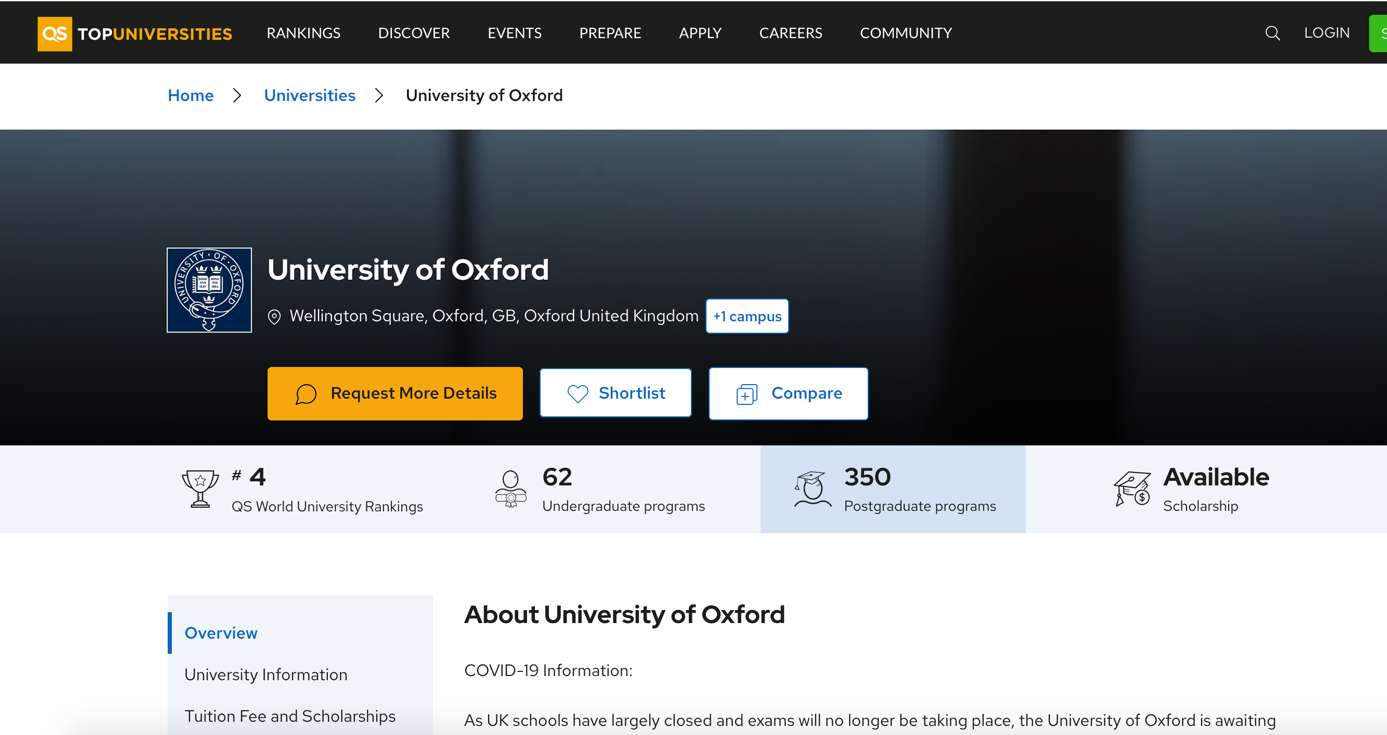 Lampiran 12: Contoh screenshot profile page mitra peneliti luar negeri dari laman Scopus Cara mengetahui Scopus H-index mitra peneliti tinggi luar negeri dari laman Scopus.Silahkan akses ke laman “Scopus Author ID” berikut: https://www.scopus.com/freelookup/form/author.uri?zone=TopNavBar&o Masukan nama belakang (Last name), nama depan (First name) mitra peneliti Anda pada yang tersedia dan klik “Search”. Screenshot tampilan laman hasil pencarian seperti contoh di bawah ini.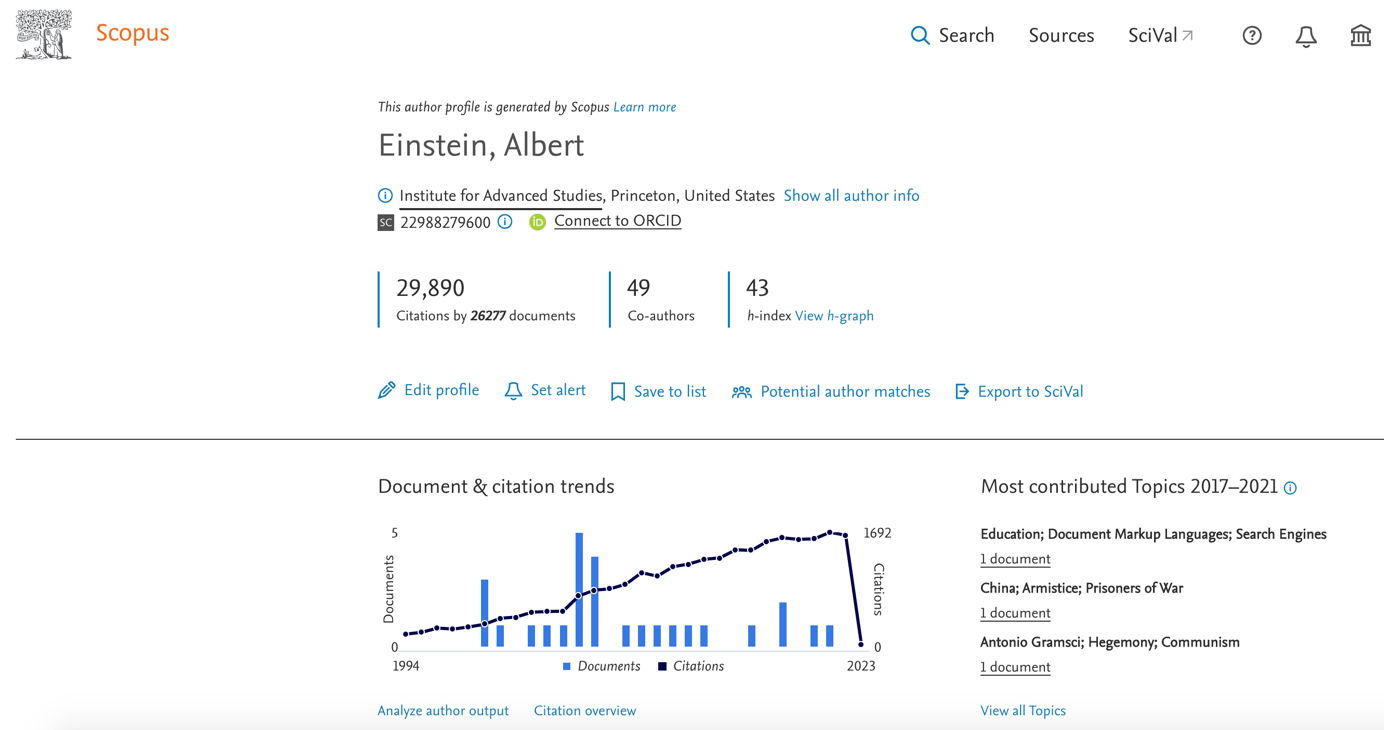 Lampiran 13: Contoh screenshot SIAK NG 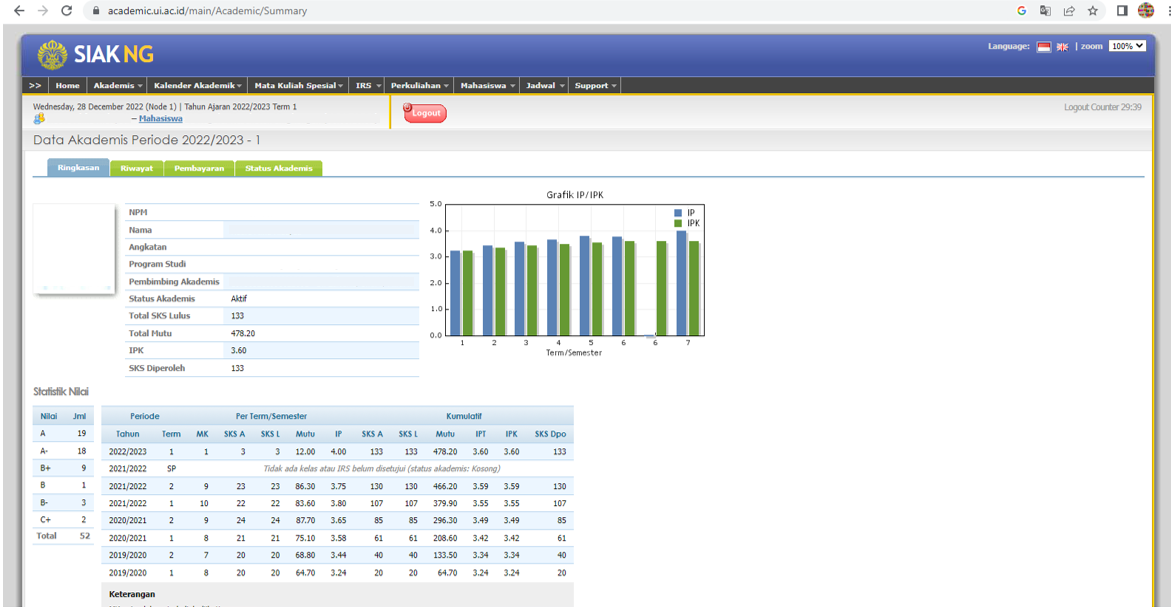 Menyetujui,Wakil Dekan I Fakultas/Wakil Direktur SekolahTanda tangan dan Cap(Nama lengkap & gelar)NIP/NUPPeriset Utama(Nama lengkap & gelar)NIP/NUPTopik Prioritas (pilih salah satu)Emerging diseases khususnya post covid-19; Mitigasi Perubahan Iklim; Energi berkelanjutan dan kesiapan masa depan; Disrupsi dan transformasi sosial; Stunting, obesitas dan penyakit tidak menular; danDigital economy. Judul (Title) Abstrak (100—250 kata)Latar Belakang (Background)Tujuan Riset (Objective)Kebaruan (Novelty)Jelaskan posisi riset terhadap hasil-hasil riset di publikasi di jurnal internasional yang sudah ada dan sebutkan kebaruannyaMetodologi (Method)Target Luaran Publikasi (Output)Cantumkan target publikasi sesuai kriteria skemaPustaka (References)Kata Kunci (Keywords)Cantumkan 5 kata kunci yang digunakan dalam fitur pencarian riset Anda dalam database riset Judul : 						Pengusul: 						Skema: 						Fakultas: 						DeskripsiBiayaBiayaDeskripsiTahun 2023 (85%)Tahun 2024 (15%)HonorBiaya Bahan Habis PakaiBiaya PerjalananBiaya Operasional LainnyaTotalDeskripsiJustifikasi PemakaianKuantitasHarga Satuan(Rp)Biaya (Rp)Biaya (Rp)DeskripsiJustifikasi PemakaianKuantitasHarga Satuan(Rp)Tahun 2023 (85%)Tahun 2024 (15%)HonorHonorHonorHonorHonor Pembantu PerisetSUBTOTAL (Rp)SUBTOTAL (Rp)SUBTOTAL (Rp)SUBTOTAL (Rp)Biaya Bahan Habis PakaiBiaya Bahan Habis PakaiBiaya Bahan Habis PakaiBiaya Bahan Habis PakaiBahan LaboratoriumBiaya proofreadingBiaya PublikasiSUBTOTAL (Rp)SUBTOTAL (Rp)SUBTOTAL (Rp)SUBTOTAL (Rp)Biaya PerjalananBiaya PerjalananBiaya PerjalananBiaya PerjalananBiaya tiketBiaya akomodasiTansport lokalSUBTOTAL (Rp)SUBTOTAL (Rp)SUBTOTAL (Rp)SUBTOTAL (Rp)Biaya Operasional LainnyaBiaya Operasional LainnyaBiaya Operasional LainnyaBiaya Operasional LainnyaATKFotokopiSUBTOTAL (Rp)SUBTOTAL (Rp)SUBTOTAL (Rp)SUBTOTAL (Rp)Total Anggaran (Rp)Total Anggaran (Rp)Total Anggaran (Rp)Total Anggaran (Rp)Menyetujui,Depok,                           2023Wakil Dekan I FakultasTanda tangan dan Cap(Nama lengkap & gelar)NIP/NUPPeriset Utama(Nama lengkap & gelar)NIP/NUP1Nama Lengkap (dengan gelar)2Jenis KelaminLaki-laki/ Perempuan3Fakultas/ Sekolah dan Prodi4NIP/NUP5E-mail6Nomor Telepon/HP1Nama yang digunakan dalam publikasia. Last nameb. First name/ abbreviation2.Scopus Author / Web of Science ID Info Scopus/ Web of Scienceh-index:  , jumlah dokumen:total sitasi:  ...... oleh ....... dokumen3. ID Orcid (jika ada)4.ID Google Scholarh-index:            , jumlah dokumenTotal sitasi:  ...... oleh ....... dokumenNo.JudulBentuk (Jurnal, Prosiding, Book Chapter, dll)Volume/ Nomor/TahunPosisi(First /Co-/Corresponding Author)123